Erasmus+ Programme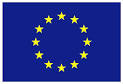 Inter-institutional agreement 2018/2019-2020/2021between programme countriesThe institutions named below agree to cooperate for the exchange of students and/or staff in the context of the Erasmus+ programme. They commit to respect the quality requirements of the Erasmus Charter for Higher Education in all aspects related to the organisation and management of the mobility, in particular the recognition of the credits awarded to students by the partner institution.A.	Information about higher education institutionsB.	Mobility numbers per academic yearFor agreements signed for more than one academic year: The partners commit to amend the table below in case of changes in the mobility data by no later than the end of January in the preceding academic year.C.	Recommended language skillsThe sending institution, following agreement with the receiving institution, is responsible for providing support to its nominated candidates so that they can have the recommended language skills at the start of the study or teaching period:For more details on the language of instruction recommendations, see the course catalogue of each institution [Links provided on the first page].D.	Additional requirementsInformation on infrastructure to welcome students and staff with disabilities:CZ HRADEC01: We make an effort to improve wheelchair accessibility in our facilities. There is a special access to our websites designed for the visually impaired. Some publications of the university library are specially converted to the format legible for people with residual vision. We also have the counselling centre Augustin which provides help to people with special needs to integrate.HU BUDAPES01:SMS (IN)Incoming students shall apply minimum 20 ECTS/semester in their study field. Students are also allowed to take courses in other study fields to a maximum of 10 credits. (A maximum of 30 credits can be received for the courses taken.)Selection process: the partner university is kindly requested to ensure that the language proficiency of the outgoing student(s) is a minimum B2.Services for incoming students: After nomination all student shall register on: registration.elte.hu in order to enrol to the University.Orientation day is organized for international students each semester where students get information about the university in general, administrative issues, student activities, the Hungarian language course, and other services. The integration of incoming students is fostered also in the areas of education and social life.The ESN mentor system ensures the acculturation of foreign students by organizing a series of cultural and leisure activities.Hungarian language (and culture) courses are offered for incoming students in the frame of Summer University programmes as well as regular courses during the semesters (http://www.elte.hu.en/>Education>Language courses).SMP (IN)Traineeship is available at ELTE for interested students. In order to receive information about available internship/apprenticeships please contact the relevant Faculty/Department/Unit of ELTE.STA, STT (IN)In order to realize STA/STT mobilities, a letter of invitation-issued by ELTE contact person-is required.ELTE welcomes students and staff with disabilities and provides information and assistance. For more information please visit: www.elte.hu/en>University life>Equal opportunities.Faculties are authorized to extend these requirements.E.	Calendar1.	Applications/information on nominated students must reach the receiving institution by:HU BUDAPES01 Academic calendar:Autumn: approx. 2nd week of September to the end of January, Spring: approx. 2nd week of February-end of JunePartner institution shall send nominations to erasmus@elte.hu  specifying the name, field of study, academic year and semester, number of months and e-mail address of the nominated students.CZ HRADEC01 Academic calendar:Autumn: approx. from 3rd or 4th of September till approx. 3rd week or 4th week of December + exam period: till 1st half of February, Spring: approx. from 2nd or 3rd week of February till approx. 2nd of 3rd week of May + exam period: till end of JunePartner institution shall send nominations to petra.noskova@uhk.cz  specifying the name, field of study, academic year and semester, and e-mail address of the nominated students.2.	The receiving institution will send its decision within [6] weeks.3.	A Transcript of Records will be issued by the receiving institution no later than [5] weeks after the assessment period has finished at the receiving HEI.4.	Termination of the agreementNo special regulations. However, in the event of unilateral termination, a notice of at least one academic year should be given. This means that a unilateral decision to discontinue the exchanges notified to the other party by 1 September 20XX will only take effect as of 1 September 20XX+1. Neither the European Commission nor the National Agencies can be held responsible in case of a conflict.F.	Information1.	Grading systems of the institutions[It is recommended that receiving institutions provide the statistical distribution of grades according to the descriptions in the ECTS users’ guide. A link to a webpage can be enough. The table will facilitate the interpretation of each grade awarded to students and will facilitate the credit transfer by the sending institution.]HU BUDAPES01: www.elte.hu/en>Education>Academic>ECTS (credit system and grading)CZ HRADEC01: www.uhk.cz/en-GB/UHK/Uredni-deska/Uredni-deska-univerzity.aspx (Full Text of the Study and Examination Regulations of the University of Hradec Králové 2015 (Article 14))The ECTS grading scale is used to assess studies with letters A, B, C, D, E, F representing the achieved score, where the letter “A” represents the best exam outcome, “F” means, that the student have failed the exam.Mutual comparison of the ECTS classification with verbal and numerical classifications in the environment UHK as follows:In recognition of parts of studies or study subjects a verbal expression "recognized" may be used instead of the grading scale.2.	VisaThe sending and receiving institutions will provide assistance, when required, in securing visas for incoming and outbound mobile participants, according to the requirements of the Erasmus Charter for Higher Education.Information and assistance can be provided by the following contact points and information sources:3.	InsuranceThe sending and receiving institutions will provide assistance in obtaining insurance for incoming and outbound mobile participants, according to the requirements of the Erasmus Charter for Higher Education.The receiving institution will inform mobile participants of cases in which insurance cover is not automatically provided. Information and assistance can be provided by the following contact points and information sources:4.	HousingThe receiving institution will guide incoming mobile participants in finding accommodation, according to the requirements of the Erasmus Charter for Higher Education.Information and assistance can be provided by the following persons and information sources:G.	Signatures of the institutions (legal representatives)Name of the institution(and department, where relevant)Eötvös Loránd University (ELTE)Faculty of Primary and Pre-School EducationErasmus codeHU BUDAPES01Contact details(email, phone)Ms Anikó SZONTÁGHErasmus Institutional CoordinatorEmail: xxx Phone : +xxxAddress : 21-23.Szerb Street H-1056, BudapestContact for IIA coordination:Ms xxx Faculty of Primary and Pre-school Education:Erasmus Faculty CoordinatorxxxEmail: xxx Phone: xxxAddress: 40.Kiss János altábornagy StreetH-1126 BudapestWebsite(eg. of the course catalogue)www.elte.hu/en →Education→Incoming mobilityFaculty website: www.tok.elte.hu/internationalName of the institution(and department, where relevant)University of Hradec KrálovéRokitanského 62, 500 03 Hradec Králové 3, Czech RepublicErasmus codeCZ HRADEC01Contact details(email, phone)Erasmus Institutional CoordinatorMgr. Karel Kouba, Ph.D., M.A.tel.: +420 493 332 520; email: karel.kouba@uhk.czInternational Office – agreementsxxxtel.: +xxx email: xxxDepartmental International Office - Faculty of Educationxxxtel.: xxx; email: xxxWebsite(eg. of the course catalogue)www.uhk.cz/UHK?lang=en-GBwww.uhk.cz/en-GB/UHK-international-students/Erasmuscourse catalogue: www.uhk.cz/PDF-international-students/ErasmusStudent Mobility for StudiesStudent Mobility for StudiesStudent Mobility for StudiesStudent Mobility for StudiesStudent Mobility for StudiesStudent Mobility for StudiesStudent Mobility for StudiesFROM[Erasmus code of the sending institution]TO[Erasmus code of the receiving institution]Subject area code[ISCED]Subject area nameStudy cycle[short cycle, 1st, 2nd or 3rd]Number of studentsNumber of months[total number]HU BUDAPES01CZ HRADEC0111Education1st 210CZ HRADEC01HU BUDAPES0111Education1st210Staff Mobility for TeachingStaff Mobility for TeachingStaff Mobility for TeachingStaff Mobility for TeachingStaff Mobility for TeachingStaff Mobility for TeachingFROM[Erasmus code of the sending institution]TO[Erasmus code of the receiving institution]Subject area code[ISCED]Subject area nameNumber of teachersNumber of days[total number]HU BUDAPES01CZ HRADEC0111Education15CZ HRADEC01HU BUDAPES0111Education15Receiving institution[Erasmus code]Optional: Subject areaLanguage
of instruction 1Language
of instruction 2Recommended language of instruction levelRecommended language of instruction levelReceiving institution[Erasmus code]Optional: Subject areaLanguage
of instruction 1Language
of instruction 2Student Mobility for Studies[Minimum recommended level: B1]Staff Mobility for Teaching[Minimum recommended level: B2]HU BUDAPES0111HungarianEnglish, GermanB2B2CZ HRADEC0111EnglishGerman/ Russian/ FrenchB1B2Receiving institution[Erasmus code]Autumn term[month]Spring term[month]HU BUDAPES01Nom. 10th May, Appl.: 30th MayNom.10th Nov., Appl. 30th Nov.CZ HRADEC0131 May30 NovemberECTS classificationverbal and numerical classificationAexcellent (1)B(1,5)Cvery good (2)D(2,5)Esatisfactory (3)Ffailed (4)Institution[Erasmus code]Contact details(email, phone)Website for informationHU BUDAPES01See Section Awww.elte.hu/en>Education>Practical matters>Visa/Residence permitCZ HRADEC01xxxemail: xxxtel.: +xxxhttp://www.mvcr.cz/mvcren/article/information-for-schools-and-students.aspx?q=Y2hudW09NQ%3d%3dInstitution[Erasmus code]Contact details(email, phone)Website for informationHU BUDAPES01See Section Awww.elte.hu/en>Education>Practical matters>Health insuranceCZ HRADEC01xxxemail: xxxtel.: +xxxStudents from non-EU member states: http://www.mvcr.cz/mvcren/article/travel-medical-insurance-during-a-stay-longer-than-90-days.aspxInstitution[Erasmus code]Contact details(email, phone)Website for informationHU BUDAPES01See Section A as well as: housing@elte.huwww.elte.hu/en>Education>Practical matters>HousingCZ HRADEC01xxxemail: xxxtel.: xxxwww.uhk.cz/UHK-international-students/Information-for-Incoming-Students/AccommodationInstitution[Erasmus code]Name, functionDateSignatureHU BUDAPES01Prof.dr.László BORHYrector8.5.2018CZ HRADEC01Mgr. Karel Kouba, Ph.D., M.A.Erasmus Institutional Coordinator4.5.2018